自治区党委生态环境保护督察群众举报转办件验收销号意见表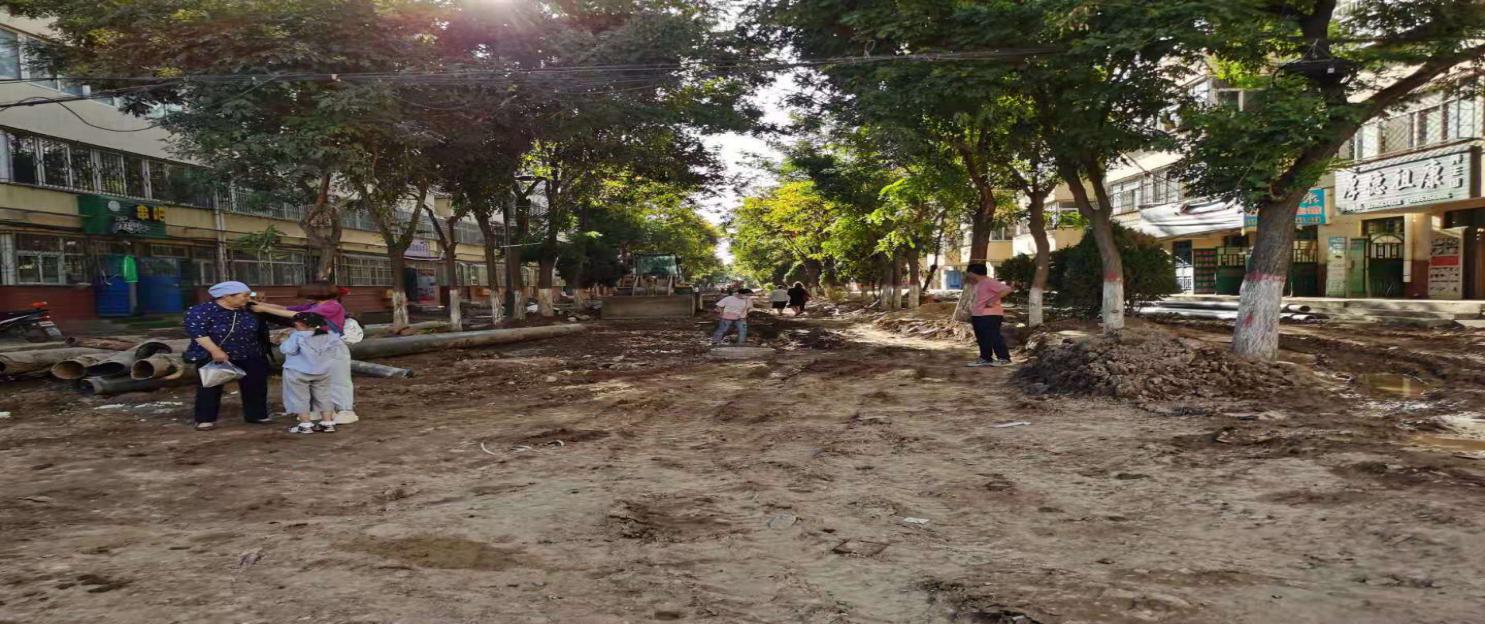 裕西小区老旧小区改造项目施工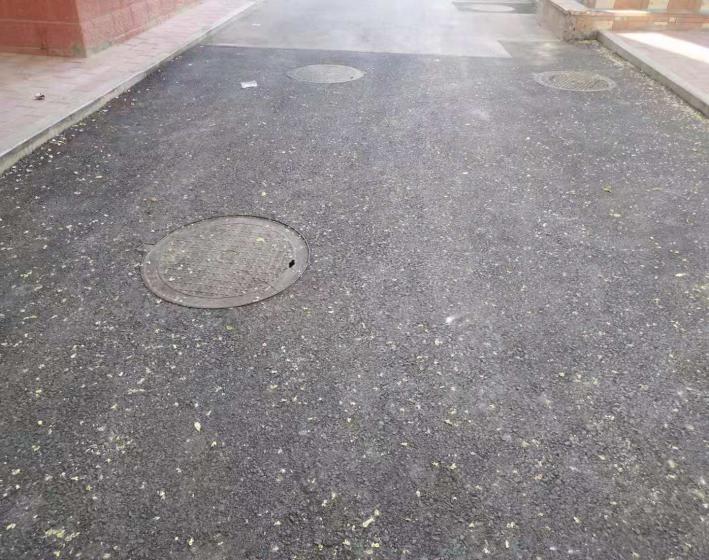 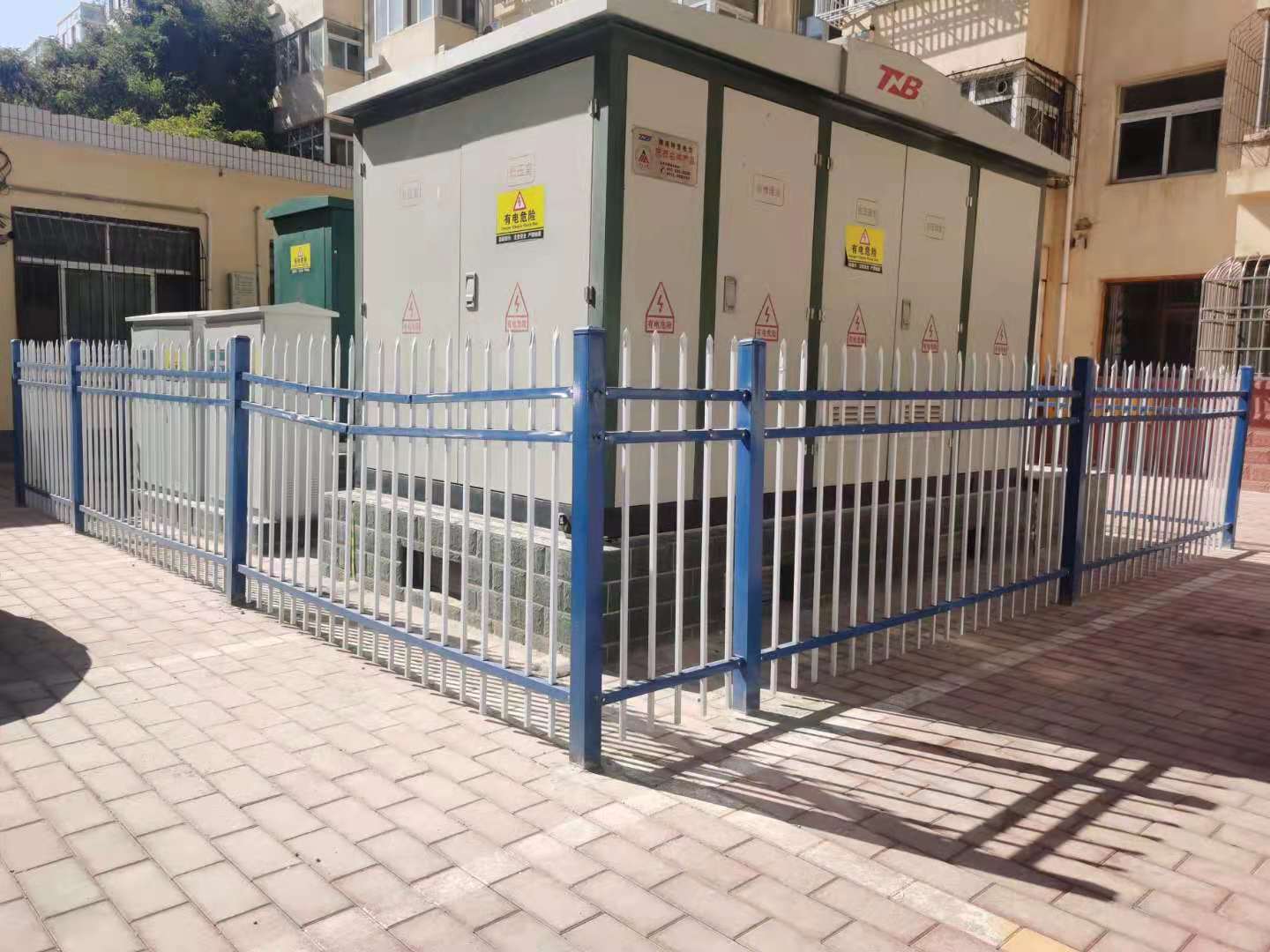 裕西小区化粪池                                    裕西小区配电室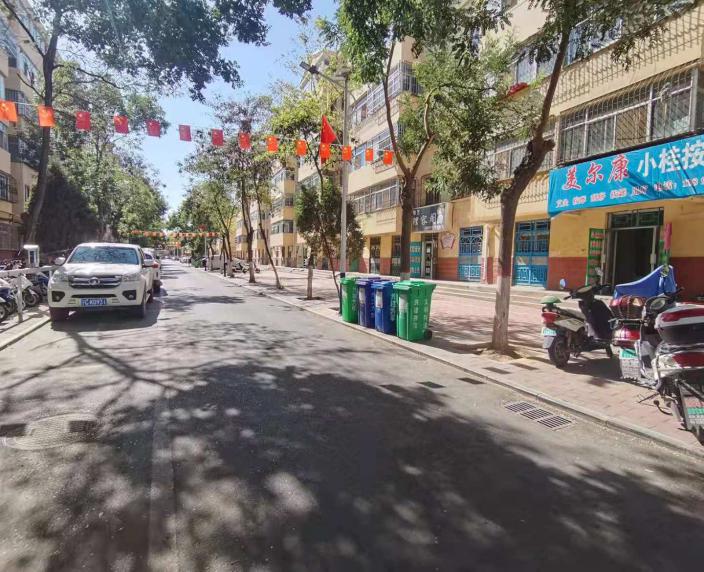 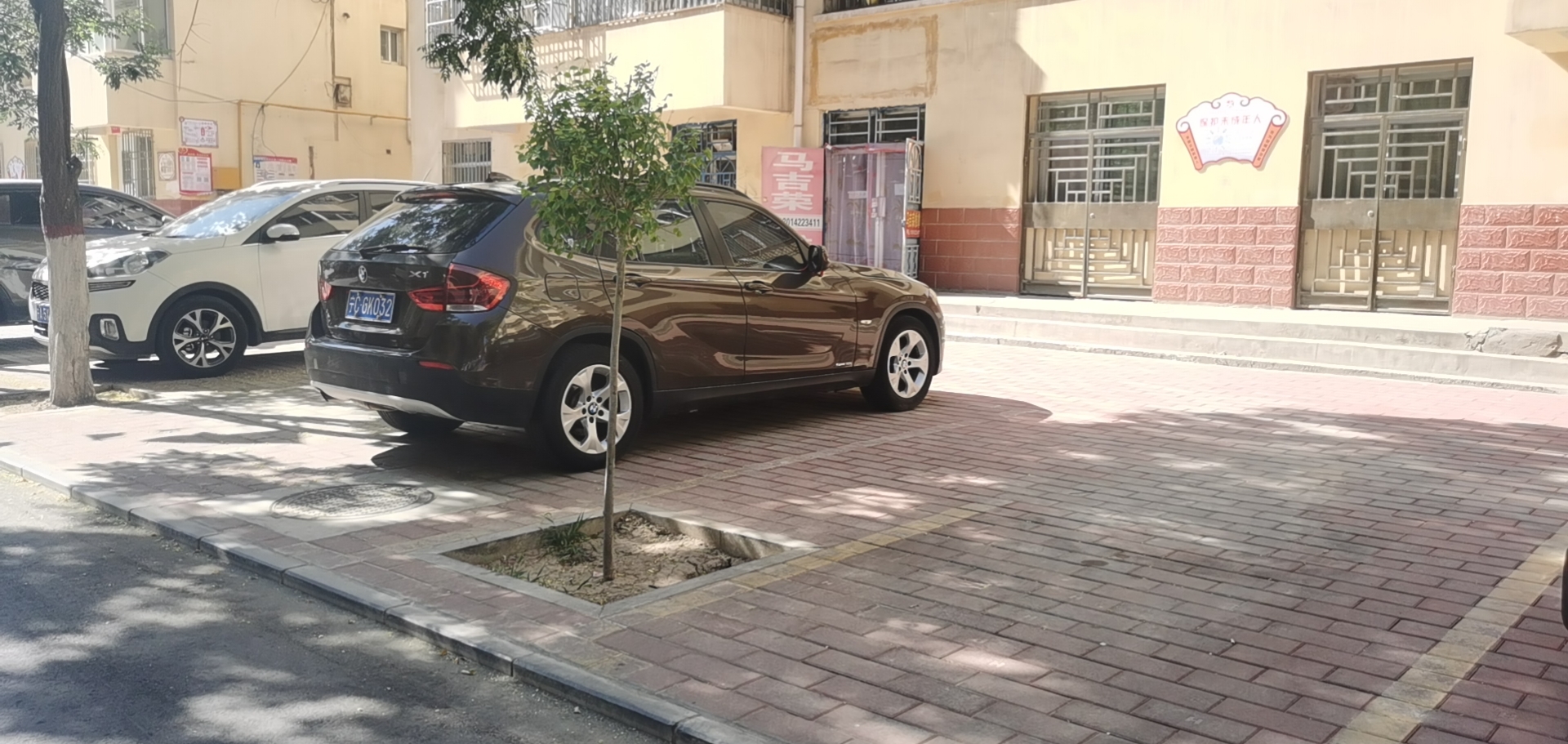 裕西小区土地硬化                                裕西小区补植金叶榆受理编号wz-xfd-0039承办单位住建和交通局、金星镇举报内容反映吴忠市利通区裕西小区老旧小区改造工程，严重毁坏周边古树和草地准备工作。反映吴忠市利通区裕西小区老旧小区改造工程，严重毁坏周边古树和草地准备工作。反映吴忠市利通区裕西小区老旧小区改造工程，严重毁坏周边古树和草地准备工作。承办单位办理结果（上报查处情况及下一步措施）查处情况：裕西小区老旧小区改造项目施工过程中，因施工需要，经利通区林业和草原局批复同意，对13株胸径10-30厘米国槐进行采伐，对6株胸径6-8厘米桧柏、2株胸径5厘米龙爪槐进行移植，上述树木的采伐、移植相关手续齐全。下一步措施：一是由利通区林业和草原局负责，严格落实古树名木保护规定，督促各乡镇、各有关部门严格履行城市树木采伐审批手续。二是是由金星镇负责，监督施工单位在施工结束后，由施工方及时对破坏的裸露绿地进行平整，并用防尘网覆盖，为明年春季的绿化提升改造做好准备工作。查处情况：裕西小区老旧小区改造项目施工过程中，因施工需要，经利通区林业和草原局批复同意，对13株胸径10-30厘米国槐进行采伐，对6株胸径6-8厘米桧柏、2株胸径5厘米龙爪槐进行移植，上述树木的采伐、移植相关手续齐全。下一步措施：一是由利通区林业和草原局负责，严格落实古树名木保护规定，督促各乡镇、各有关部门严格履行城市树木采伐审批手续。二是是由金星镇负责，监督施工单位在施工结束后，由施工方及时对破坏的裸露绿地进行平整，并用防尘网覆盖，为明年春季的绿化提升改造做好准备工作。查处情况：裕西小区老旧小区改造项目施工过程中，因施工需要，经利通区林业和草原局批复同意，对13株胸径10-30厘米国槐进行采伐，对6株胸径6-8厘米桧柏、2株胸径5厘米龙爪槐进行移植，上述树木的采伐、移植相关手续齐全。下一步措施：一是由利通区林业和草原局负责，严格落实古树名木保护规定，督促各乡镇、各有关部门严格履行城市树木采伐审批手续。二是是由金星镇负责，监督施工单位在施工结束后，由施工方及时对破坏的裸露绿地进行平整，并用防尘网覆盖，为明年春季的绿化提升改造做好准备工作。转办案件实际整改情况根据裕西老旧小区改造规划设计要求，对施过程中破坏的裸露绿地6处（面积约420平方米），在2021年4月进行了平整、补栽绿植，绿植成活率90%，物业公司管护到位，其他地方用面包砖硬化，设置廊庭，新建配电室、化粪池，使裕西小区基础设施面貌焕然一新。根据裕西老旧小区改造规划设计要求，对施过程中破坏的裸露绿地6处（面积约420平方米），在2021年4月进行了平整、补栽绿植，绿植成活率90%，物业公司管护到位，其他地方用面包砖硬化，设置廊庭，新建配电室、化粪池，使裕西小区基础设施面貌焕然一新。根据裕西老旧小区改造规划设计要求，对施过程中破坏的裸露绿地6处（面积约420平方米），在2021年4月进行了平整、补栽绿植，绿植成活率90%，物业公司管护到位，其他地方用面包砖硬化，设置廊庭，新建配电室、化粪池，使裕西小区基础设施面貌焕然一新。验收销号意见现已整改完毕现已整改完毕现已整改完毕签字